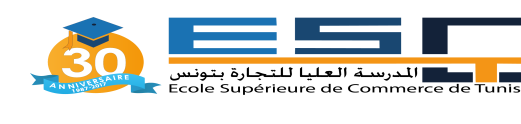 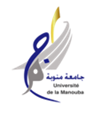            الجمهورية التونسية  وزارة التعليم العالي و البحث العلمي                          جامعة منـوبة     الـمـدرسـة الـعـلـيـا للـتـجـارة بتونس                   مصلحة الدكتوراه   منوبة في : ‏‏‏‏13‏-10‏-2023تصريح على الشرفإني الممضي (ة) أسفله........................................................................................المولود (ة) في ....................................ب.........................................................صاحب بطاقة التعريف وطنية عدد......................الصادرة بــــــــــ........................في..................العنوان الشخصي............................................................................................رقم الهاتف .................................................................................................البريد الإلكتروني.............................................................................................أصرح على شرفي بأني لا أتعاطى أي نشاط مهني بمقابل و أني غير مرسم (ة) للدراسة بأية مؤسسة جامعية و أني متفرغ (ة) للعمل كامل الوقت .و أتعهد بإعلام مدير مدرسة الدكتوراه كتابيا بأي تغيير يطرأ على وضعيتي خلال مدة التعاقد.حرر بــــــــ............في.....................الإمضاء معرف بهAdresse : Campus universitaire 2010 -Manouba     عنوان المؤسسة :المركب الجامعي2010 منوبة                                          Fax : (216) 71 601 311 : فاكس    Tél (216) 71 600 615 / 71 602 975      الهاتف:   site web : www.esct.rnu.tn - e-mail : contact@esct.rnu.tn